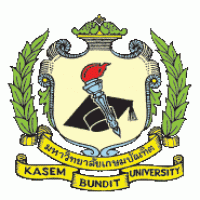 แบบวัดและประเมินผลการเรียนรู้ด้านคุณธรรม จริยธรรมรายวิชา พย/พว...............................................................ภาคการศึกษา...................ปีการศึกษา....................คำชี้แจง โปรดทำเครื่องหมาย √ ลงในช่องระดับการประเมินโดยมีเกณฑ์การให้คะแนนดังนี้	2	หมายถึง		ปฏิบัติได้ครบถ้วนหรือกึ่งหนึ่งขึ้นไป	1	หมายถึง		ปฏิบัติกึ่งหนึ่งหรือต่ำกว่ากึ่งหนึ่ง	0	หมายถึง		ไม่ปฏิบัติชื่อผู้รับการประเมิน....................................................................ชั้นปีที่ ......................เลขที่..............................ข้อเสนอแนะ....................................................................................................................................................ประเมินโดย	    ผู้เรียน   	  อาจารย์ผู้สอน								........................................ผู้ประเมิน								(......................................)........................................ผู้รับประเมิน								(......................................)								วันที่......เดือน................พ.ศ.................LO ย่อยที่รายละเอียดรายการประเมิน2101.1รับผิดชอบต่อการปกระทำของตนเองทำงานที่ได้รับมอบหมายให้เสร็จตรงเวลา ส่งงานตรงเวลา1.1รับผิดชอบต่อการปกระทำของตนเองยอมรับผลที่ตนเองกระทำ ไม่กล่าวโทษผู้อื่นรับผิดชอบต่อการปกระทำของตนเองปรับปรุงพฤติกรรมตามคำแนะนำ1.2มีความซื่อสัตย์ มีระเบียบวินัยและตรงต่อเวลาไม่ทำงานอื่นในขณะเรียนหรือขณะทำงาน1.2มีความซื่อสัตย์ มีระเบียบวินัยและตรงต่อเวลาตรงเวลาตามการนัดหมาย1.2มีความซื่อสัตย์ มีระเบียบวินัยและตรงต่อเวลาไม่ลอกเลียนผลงานของผู้อื่นมาเป็นของตนเอง1.2มีความซื่อสัตย์ มีระเบียบวินัยและตรงต่อเวลาการแต่งกายเรียบร้อยถูกระเบียบสถาบัน1.3มีจรรยาบรรณวิชาชีพมีความเมตตากรุณาต่อเพื่อนมนุษย์1.3มีจรรยาบรรณวิชาชีพมีปฏิสัมพันธ์กับเพื่อนร่วมงานหรือผู้ใช้บริการ1.3มีจรรยาบรรณวิชาชีพมีส่วนร่วมในกิจกรรมที่เกี่ยวข้องกับวิชาชีพ1.4เคารพในคุณค่าศักดิ์ศรีของความเป็นมนุษย์และวัฒนธรรมที่หลากหลายยอมรับฟังความคิดเห็นของผู้อื่น1.4เคารพในคุณค่าศักดิ์ศรีของความเป็นมนุษย์และวัฒนธรรมที่หลากหลายปฏิบัติต่อผู้อื่นด้วยความเสมอภาค1.4เคารพในคุณค่าศักดิ์ศรีของความเป็นมนุษย์และวัฒนธรรมที่หลากหลายปฏิบัติต่อบุคคลอื่นโดยคำนึงถึงความแตกต่างทางวัฒนธรรมระหว่างบุคคล1.4เคารพในคุณค่าศักดิ์ศรีของความเป็นมนุษย์และวัฒนธรรมที่หลากหลายแสดงพฤติกรรมยกย่องยินดีเมื่อบุคคลอื่นปฏิบัติสิ่งที่ดีงาม1.5แยกแยะความถูกต้อง ความดีความชั่วและควบคุมตนเองได้มีน้ำใจช่วยเหลือผู้อื่นโดยไม่ได้ร้องขอ1.5แยกแยะความถูกต้อง ความดีความชั่วและควบคุมตนเองได้ปฏิบัติตนได้ถูกต้องตามกาลเทศะ1.5แยกแยะความถูกต้อง ความดีความชั่วและควบคุมตนเองได้เลือกกระทำในสิ่งที่ถูกต้องดีงาม1.5แยกแยะความถูกต้อง ความดีความชั่วและควบคุมตนเองได้ดำรงตนอย่างพอเพียง1.6จัดการกับปัญหาจริยธรรมในการดำรงชีพ และการปฏิบัติงานในวิชาชีพการพยาบาลแก้ปัญหาโดยยึดหลักความถูกต้องและหลักศีลธรรมและจรรยาบรรณวิชาชีพ1.6จัดการกับปัญหาจริยธรรมในการดำรงชีพ และการปฏิบัติงานในวิชาชีพการพยาบาลคำนึงถึงประโยชน์ส่วนรวม/ผู้ใช้บริการเป็นหลัก1.6จัดการกับปัญหาจริยธรรมในการดำรงชีพ และการปฏิบัติงานในวิชาชีพการพยาบาลไม่เพิกเฉยต่อการจัดการกับปัญหาทางจริยธรรม1.7ปฏิบัติเป็นแบบอย่างที่ดีในการดำรงตนและการปฏิบัติงานปฏิบัติตนเป็นตัวอย่างที่ดีให้กับผู้อื่นได้1.7ปฏิบัติเป็นแบบอย่างที่ดีในการดำรงตนและการปฏิบัติงานสามารถปรับตัวเข้ากับผู้อื่นได้ตามสถานการณ์1.7ปฏิบัติเป็นแบบอย่างที่ดีในการดำรงตนและการปฏิบัติงานมีความมั่นคงทางอารมณ์1.8มีเจตนคติที่ดี  มีความศรัทธาในวิชาชีพการพยาบาล มีความเชื่อมั่นในการพยาบาลและคุณค่าแห่งตนแสดงออกด้วยคำพูดหรือพฤติกรรมอื่นด้วยความภาคภูมิใจในวิชาชีพ1.8มีเจตนคติที่ดี  มีความศรัทธาในวิชาชีพการพยาบาล มีความเชื่อมั่นในการพยาบาลและคุณค่าแห่งตนเชื่อมั่นในเกียรติ ศักดิ์ศรี ความมั่นคงและความก้าวหน้าในวิชาชีพ1.8มีเจตนคติที่ดี  มีความศรัทธาในวิชาชีพการพยาบาล มีความเชื่อมั่นในการพยาบาลและคุณค่าแห่งตนกล้าแสดงออกและปฏิบัติงานในบทบาทวิชาชีพ